РЕШЕНИЕ«26» июня 2014 г.                                                                               № 10/15 г. ТулунОб изменении фамилии члена участковой избирательной комиссии избирательного участка № 1450В связи с изменением фамилии Л.В. Масловой, на основании свидетельства  о заключении брака от 15 июля 2013 года 1-СТ № 877254, выданного отделом по Тулунскому району управления службы ЗАГС Иркутской области, Тулунская районная территориальная избирательная комиссияРЕШИЛА:1.Маслову Любовь Владимировну, члена участковой избирательной комиссии с правом решающего голоса избирательного участка № 1450 считать Зеленковой Любовью Владимировной.2. Разместить настоящее решение на страничке ТИК официального интернет сайта администрации Тулунского муниципального района. Председатель комиссии	                                                                   Л.В. БеляевскаяСекретарь комиссии                                                                          Т.А. Шагаева                                                                              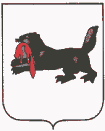 ИРКУТСКАЯ  ОБЛАСТЬТУЛУНСКАЯ РАЙОННАЯТЕРРИТОРИАЛЬНАЯ ИЗБИРАТЕЛЬНАЯ КОМИССИЯ